 	  	Vilniaus kolegijos baigiamųjų darbų (projektų)  rengimo ir gynimo tvarkos aprašo 1 priedas   TVIRTINU    Prodekanė Inga Bertašienė VILNIAUS KOLEGIJOS PEDAGOGIKOS  FAKULTETAS      EDUKOLOGIJOS KATEDRANUOLATINIŲ  STUDIJŲ PROGRAMOS STUDENTŲ BAIGIAMŲJŲ DARBŲ RENGIMO ETAPŲ PLANAS  2022 – 2023 m. m.    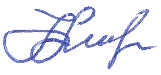 Katedros vedėja   Lina Pečiulienė  	  	   Baigiamojo darbo rengimo etapas  Mėnuo, diena Mėnuo, diena Mėnuo, diena Mėnuo, diena Baigiamojo darbo rengimo etapas  1.  Baigiamųjų darbų  probleminio tyrimo lauko sričių paskelbimas studentams  10-132.  Baigiamojo darbo vadovo skyrimas   10-143.  Galutinių baigiamųjų darbų temų registravimas katedroje  02-01 4.  Baigiamųjų darbų temų tvirtinimas dekano įsakymu  02-15 5.  Baigiamųjų darbų įdirbio peržiūraNuo 04-17 iki 04-236. Baigiamųjų darbų peržiūra ir (arba) gynimas katedroje   Nuo 05-25 iki 06-017.  Baigiamųjų darbų savarankiškumo patikra06-0506-058.  Baigiamųjų darbų registravimas katedroje   06-0506-059.  Baigiamųjų darbų recenzavimas  06-0810.Studentų susipažinimas su recenzijomis   06-15